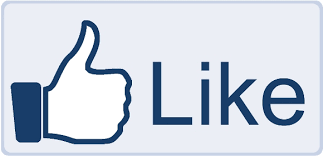 ADVISORY FOR “LIKE” THE MOVIEWednesday, January 27,2021Day A (1, 2, 3, 4)Period 1				7:40 – 8:403 min. passingPeriod 2				8:43 – 9:433 min. passingAdvisory	 			9:46 – 11:01During advisory – students will be viewing the movie and sharing thoughts to discussion questions.Link to the movie and discussion questions will be published on Canvas the week of Jan.26.The link to the movie is only live/available for our limited timeframe.4 min. passingPeriod 3				11:05 – 12:50WITH PER. 3 WE RETURN TO THE REGULAR WEDNESDAY SCHEDULEALL LUNCHES ARE AS USUAL FOR WEDNESDAY SCHEDULE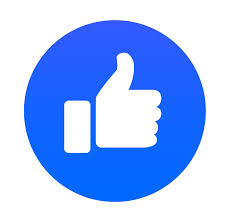 